14.01.2019г. на отделении «ОиПП» проведены классные часы в группах 102, 204.Тема классного часа: «Творчество В.Высоцкого».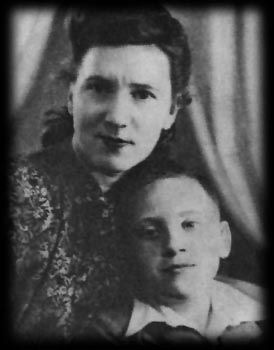 1950. С мамой Ниной Максимовной Владимир Высоцкий родился 25 января 1938 г. в Москве, «Дом на Первой Мещанской, в конце" – согласно его же свидетельству из песни "Баллада о детстве«, в семье служащих.    Отец, Семён Владимирович Высоцкий (1916—1997), — кадровый военный, полковник. Мать, Нина Максимовна (урождённая Серёгина) (1912—2003), — по специальности переводчик с немецкого. 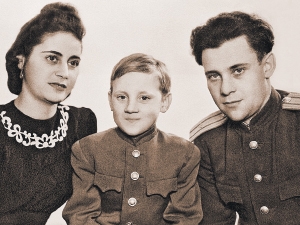 1947. С отцом и его 2-й женой Высоцкий не сразу определил, что хочет быть актером. После окончания школы он поступает в московский инженерно-строительный институт, но проучившись в нем полгода, бросает его.     "Все. Буду готовиться, есть еще полгода, попробую поступить в театральный. А это - не мое...", - сказал тогда Владимир Семенович. Данное мероприятие проведено   библиотекарем Л.Н. Коваленко             Во время проведения классного часа  использовались такие методы как: показ презентации.